____________________________________________________________________________________________________________________________________________________________________КАРАР                                                                                                            РЕШЕНИЕ                 Совета  сельского  поселения   Надеждинский   сельсоветмуниципального   района  Иглинский  район   Республики                                                  Башкортостан       Об  утверждении Положения  об  организации  работы  с  персональными  данными  в  сельском  поселении  Надеждинский  сельсовет  муниципального  района  Иглинский  район  Республики  Башкортостан.          В  соответствии  с  Федеральным  законом  «О  муниципальной  службе  в  Российской  Федерации», Законом  Республики  Башкортостан  «О  муниципальной  службе  в  Республике  Башкортостан»,    Совет  сельского  поселения  Надеждинский  сельсовет  муниципального  района  Иглинский  район  Республики  Башкортостан  решил:Утвердить  Положение  об  организации  работы  с  персональными  данными  в  сельском  поселении  Надеждинский  сельсовет  муниципального  района  Иглинский  район  Республики  Башкортостан.Контроль  за  исполнением  настоящего  решения  возложить  на  Постоянную  комиссию  сельского  поселения  по  бюджету,  налогам, вопросам  собственности  и  социально-гуманитарным  вопросам  (председатель  Маслова  Н.Н.)Глава  сельского  поселения                                         Т.В.Ашанина12  февраля  2013 года№  146Утверждено решением Совета сельского поселения Надеждинский сельсовет от «12» февраля  2013 г.№ 146Положение об организации работы с персональными данными в сельском поселении  Надеждинский  сельсовет муниципального района Иглинский район Республики БашкортостанНастоящим Положением определяется порядок получения, обработки, хранения, передачи и любого другого использования персональных данных муниципальных служащих и других работников сельского поселения Надеждинский сельсовет муниципального района Иглинский район Республики Башкортостан (далее – сельского поселения), а также ведения их личных дел в соответствии с действующим законодательством.Под персональными данными понимаются сведения о фактах, событиях и обстоятельствах жизни гражданского служащего, позволяющие идентифицировать личность работника и содержащиеся в личном деле работника либо подлежащие включению в личное дело в соответствии с настоящим Положением.Управляющий делами администрации сельского поселения обеспечивает защиту персональных данных работников, содержащихся в их личных делах, от неправомерного их использования или утраты.Глава сельского поселения определяет муниципальных служащих, уполномоченных на обработку, получение, хранение, передачу и любое другое использование персональных данных работников и несущих ответственность в соответствии с действующим законодательством за нарушение режима защиты этих персональных данных.При получении, обработке, хранении и передаче персональных данных работника необходимо соблюдать следующие требования:а) персональные данные следует получать лично у работника. В случае возникновения необходимости получения персональных данных у третьей стороны следует известить об этом работника заранее, получить его письменное согласие и сообщить работнику о целях, предполагаемых источниках и способах получения персональных данных;б) запрещается получать, обрабатывать и приобщать к личному делу работника не установленные федеральными законами персональные данные о его политических, религиозных и иных убеждениях, частной жизни, членстве в общественных объединениях, в том числе в профессиональных союзах;в) при принятии решений, затрагивающих интересы работника, запрещается основываться на персональных данных, полученных исключительно в результате их автоматизированной обработки или с использованием электронных носителей;г) передача персональных данных работника третьей стороне не допускается без письменного согласия работника, за исключением случаев, установленных федеральным законом.6. В целях защиты персональных данных работник имеет право: а) получать полную информацию о своих персональных данных и обработке этих данных (в т.ч. автоматизированной);б) осуществлять свободный бесплатный доступ к своим персональным данным, включая право получать копии любой записи, содержащей персональные данные, за исключение случаев, предусмотренных федеральным законом;в) требовать исключения или исправления неверных или неполных персональных данных, а также данных, обработанных с нарушением федерального закона. Персональные данные оценочного характера работник имеет право заполнить заявлением, выражающим его собственную точку зрения;г) Требовать уведомления всех лиц, которым ранее были сообщены неверные или неполные персональные данные, обо всех произведенных в них изменениях или исключениях из них;д) обжаловать в суд любые неправомерные действия или бездействие при обработке и защите его персональных данных.7. Муниципальный служащий, виновных в нарушении норм, регулирующих получение, обработку, хранение и передачу персональных данных других работников, несет ответственность в соответствии с действующим законодательством.8. В личное дело работника вносятся его персональные данные и иные сведения, связанные с поступлением на работу, периодом работы и увольнением и необходимые для обеспечения деятельности сельского поселения. Личное дело работника ведется управляющим делами администрации сельского поселения.9. Персональные данные, внесенные в личные дела работников, иные сведения, содержащиеся в личных делах работников, относятся к сведениям конфиденциального характера.10. К личному делу работника приобщаются:а) письменное заявление с просьбой о поступлении на работу;б) собственноручно заполненная и подписанная анкета установленной формы с приложением фотографии;в) документы о прохождении конкурса (если гражданин назначен на должность по результатам конкурса);г) копия паспорта и копии свидетельств о государственной регистрации актов гражданского состояния;д) копия трудовой книжки или документа, подтверждающего прохождение военной или иной службы;е) копии документов о профессиональном образовании, профессиональной переподготовке, повышении квалификации, присвоении ученой степени, ученого звания;ж) копии решений о награждении государственными наградами, присвоении почетных, воинских и специальных званий, присвоении государственных премий;з) копия распоряжения о приеме на работу;и) экземпляр служебного контракта, трудового договора, а также экземпляры письменных дополнительных соглашений, которыми оформляются изменения и дополнения, внесенные в служебный контракт или трудовой договор;к) копии актов сельского поселения о переводе работника на иную должность, о временном замещении иной должности;л) копии  документов воинского учета (для военнообязанных и лиц, принадлежащих призыву на военную службу);м) копия акта об освобождении служащего от замещаемой должности, прекращении служебного контракта, увольнении с работы или об их приостановлении;н) аттестационный лист служащего, прошедшего аттестацию, и отзыв об исполнении им должностных обязанностей за аттестационный период;о) экзаменационный лист служащего и отзыв об уровне его знаний, навыков и умений (профессиональном уровне) и о возможности присвоения ему классного чина муниципальной службы;п) копии документов о присвоении служащему классного чина;р) копии документов о включении служащего в кадровый резерв, об исключении из кадрового резерва;с) копии решений о поощрении работника, о наложении на него дисциплинарного взыскания до его снятия или отмены;т) копии документов о начале служебной проверки, ее результатах, об отстранении муниципального служащего от замещаемой должности;у) документы о допуске к сведениям, составляющим государственную или иную охраняемую законом тайну;ф) сведения о доходах, имуществе или обязательствах имущественного характера;х) копия страхового свидетельства обязательного пенсионного страхования;ц) копия свидетельства о постановке на учет в налоговом органе физического лица по месту жительства на территории РФ;ч) копия страхового медицинского полиса обязательного медицинского страхования;ш) медицинское заключение установленной формы об отсутствии у гражданина заболевания, препятствующего поступлению на муниципальную службу или ее прохождению;щ) справка о результатах проверки достоверности и полноты представленных муниципальным служащим сведений о доходах, имуществе и обязательствах имущественного характера, а также сведений о соблюдении служащим ограничений, установленных действующим законодательством.11. В личное дело работника вносятся также письменные объяснения, если такие объяснения даны им после ознакомления с документами его личного дела. К личному делу приобщаются иные документы, предусмотренные действующим законодательством.12. Документы, приобщенные к личному делу, брошюруются, страницы нумеруются, к личному делу прилагается опись.13. В обязанности управляющего делами, осуществляющего ведение личных дел работников, входят:а) приобщение документов к личным делам работников;б) обеспечение сохранности личных дел работников;в) обеспечение конфиденциальности сведений, содержащихся в личных делах работников;г) предоставление сведений о доходах, имуществе и обязательствах имущественного характера для опубликования в СМИ в соответствии с действующим законодательством;д) информирование муниципальных служащих, указанных в подпункте г) настоящего пункта, об обращении СМИ о предоставлении ему сведений о его доходах, имуществе и обязательствах имущественного характера;е) ознакомление работника с документами своего личного дела не реже одного раза в год, а также по просьбе работника в любое время.15. При переводе муниципального служащего на должность муниципальной или гражданской службы в другом муниципальном или государственном органе его личное дело передается в этот орган.16. Личные дела работников, уволенных со службы и работы, хранятся в течение 10 лет, после чего сдаются в архив. Если гражданин, уволенный с муниципальной службы, вновь поступит на муниципальную или государственную службу, его личное дело подлежит передаче в орган по месту замещения должности муниципальной или гражданской службы.БАШ?ОРТОСТАН РЕСПУБЛИКАhЫИГЛИН  РАЙОНЫМУНИЦИПАЛЬ РАЙОНЫНЫ*НАДЕЖДИН АУЫЛ  СОВЕТЫАУЫЛ БИЛ2М2HЕ СОВЕТЫ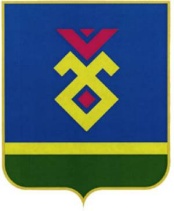 CОВЕТ               СЕЛЬСКОГО ПОСЕЛЕНИЯНАДЕЖДИНСКИЙ СЕЛЬСОВЕТМУНИЦИПАЛЬНОГО РАЙОНАИГЛИНСКИЙ РАЙОНРЕСПУБЛИКИ БАШКОРТОСТАН452420, Пятилетка   ауылы,  !62к  урамы, 4 Тел.\факс   (34795) 2-60-33 e-mail: nadegdino_igl@mail.ru                   452420,  с.  Пятилетка, ул. Центральная, 4                 Тел.\факс  (34795) 2-60-33              e-mail: nadegdino_igl@mail.ru